Plum Borough Board of School Directors 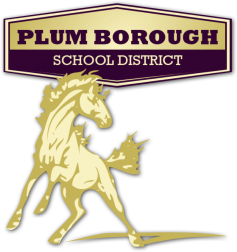 Executive Session AgendaDate:        June 18, 2013Time:       Immediately Following the Facilities, Discussion and Transportation Committee MeetingsLocation: Plum High School Purpose:  Miscellaneous Topics related to PBSD Food Service OperationsCommittee Members Present:Board Members Present:Administrative Staff Present:	Maryann LazzaroCitizens’ Comments on Agenda Items:Citizens’ Comments on Non-agenda Items:Agenda Actions Items:Approval of the 2013-14 Cook Manager Salaries (Executive Session).Approval of the 2013-14 Food Service Budget. Approval of Turner Dairy Farms, Penn Hills, PA as the Dairy Supplier for the 2013-14 school year.Approval of Pittsburgh’s Best Ice Cream, Oakmont, PA as the Ice Cream Supplier for the 2013-14 school year.Approval of Nickle’s for Bread Products for the 2013-14 school year (as bid through Pittsburgh Regional FSD).Agenda Information Items:	Update of the 2012-13 Food Services’ school year.The 2013-14 school year will be a negotiation year with the Food Service Union.Adjournment:Committee Minutes by: